ショートステイ昌普久苑　空き状況令和4年4月令和4年5月〇･･･利用可能　　△･･･応相談　　×･･･利用不可※全室個室の為、利用者様の状態に応じ居室を決めさせて頂いております。※新規でご利用される際は、お手数ですが情報のご準備をお願いします。※新型コロナウイルス感染の状況によって、利用をお断りすることがございます。※ホームページでも確認ができますので、ご利用ください。【ホームページQRコード】特別養護老人ホーム　昌普久苑　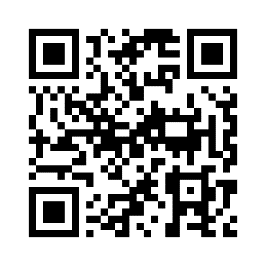 　　0944-57-7378日月火水木金土1〇2△3△4〇5〇6◯7◯8〇9△10△11◯12◯13◯14◯15◯16△17△18〇19◯20〇21◯22◯22△24△25◯26〇27〇28〇29△30△日月火水木金土1△2〇3△4△5△6〇7△8△9◯10◯11◯12◯13○14△15△16○17◯18◯19○20○21△22△23〇24○25○26○27○28△29△30○31〇